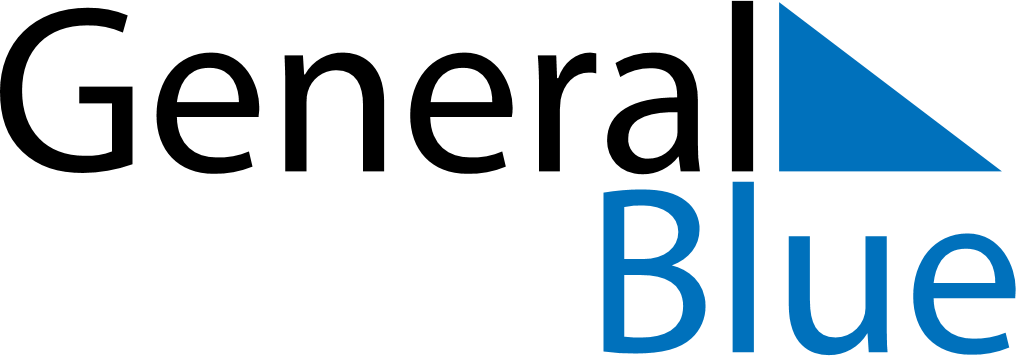 Weekly CalendarDecember 22, 2025 - December 28, 2025Weekly CalendarDecember 22, 2025 - December 28, 2025Weekly CalendarDecember 22, 2025 - December 28, 2025Weekly CalendarDecember 22, 2025 - December 28, 2025Weekly CalendarDecember 22, 2025 - December 28, 2025Weekly CalendarDecember 22, 2025 - December 28, 2025MONDAYDec 22TUESDAYDec 23TUESDAYDec 23WEDNESDAYDec 24THURSDAYDec 25FRIDAYDec 26SATURDAYDec 27SUNDAYDec 28